19. Divadelní konfrontace dětí a mládeže – TEATRRRAŁKI Jelení Hora v Polsku 201919. Divadelní konfrontace dětí a mládeže – TEATRRRAŁKI se uskuteční v Jelení Hoře v termínu 15.–18. 5. 2019. Cílem projektu je: rozvoj tvůrčí osobnosti dítěte, možnost výměny zkušeností, vzájemná inspirace v hledání nových výrazových prostředků a divadelních forem a prezentace uměleckých výkonů amatérských dětských a mládežnických divadelních souborů. V rámci projektu se uskuteční:divadelní soutěždivadelní dílny pro děti a diskusní panely pro lektorydoprovodné událostiPRAVIDLA SOUTĚŽE 1.  Přehlídky se mohou zúčastnit amatérská divadla sdružující děti a mládež od 5 do 18 let, která působí v mateřských školách, kulturních domech a jiných společensko-vychovatelských zařízeních. 2.  Přehlídka se koná ve třech věkových kategoriíchkategorie I - dětské soubory (děti 5-11 let)kategorie II - mládežnické soubory (12-15 let)kategorie III - mládežnické soubory (16-18 let)Zařazení souboru do jedné nebo druhé věkové kategorie závisí na počtu členů souborů v daném věkovém rozmezí.3. Prezentace budou mít soutěžní charakter a představení budou hodnocena odbornou porotou volenou organizátorem. 4. Soutěžní představení budou prezentována ve dnech 15.–18. 5. 2019 v Zdrojowém divadle animace (Zdrojowy Teatr Animacji, ul. Park Zdrojowy 1, 58-560 Jelenia Góra).5. Předpokládá se udělení hlavních cen ve třech věkových kategoriích, každá ve výši 2000 PLN, a věcných cen. 6. O rozdělení cen rozhoduje porota, jejíž verdikty jsou definitivní.7.  Pro zaregistrování je třeba poslat do dne 5. 4. 2019: a/ vyplněné přihlášky - přihlášku je třeba zasílat e-mailem na adresu: forumteatrow@gmail.com v editovatelném souboru: doc, docx nebo rtf.) b/  DVD se záznamem přihlašovaného představení - soubory žádáme rovněž o zaslání DVD se záznamem přihlašovaného představení poštou na adresu Sídlištního kulturního domu v Jelení Hoře. Záznam představení by měl být zhotoven v celku (celkovém záběru), bez použití střihu. (platí datum poštovního razítka). Od povinnosti poslat záznam jsou osvobozeny pouze dětské soubory působící v předškolních zařízeních.c/ fotografie souboru nebo fotografie z představení - soubory povinny poslat elektronicky (e-mailem) fotografie (soubor JPG, TIF, rozlišení min. 300 dpi) 8. Instituce, které přihlásí větší počet představení, mohou být požádány o provedení vnitřních eliminací, v jiném případě o jejich zařazení do projektu rozhodne organizátor na základě poslaných záznamů představení. 9. O zařazení souboru do projektu budou instituce informovány zvláštním dopisem do 15. 4. 2019.10. Souborům mimo Jelení Horu organizátor zajistí ubytování a stravování během trvání akce. Přednost v ubytování a stravování mají soubory přijíždějící ze vzdálenosti větší než 50 km od Jelení Hory. Organizátor zajistí ubytování divadelním souborům, které čítají maximálně 25 osob (včetně pedagogického doprovodu). Zrušení rezervace ubytování a stravování by mělo být nahlášeno organizátorům nejpozději do 6. 5. 2019. Odhlášení po tomto termínu způsobí finanční zatížení náklady spojenými s rezervací výše uvedených služeb.11. Instituce přihlašující soubory, tvůrci představení a jejich herci souhlasí se záznamy představení a s jejich využíváním k propagačním účelům, bez finančních požadavků s tím spojených. 12. Organizátor může, dle možností, uhradit i náklady na dopravu souborům, které budou zařazeny do soutěže (tam a zpět).13. Veškeré divadly zaslané materiály (reklamy, fotografie) se stávají majetkem organizátora, a tím tvoří archiv projektu. 14. Soubory přijíždějí s doprovodom (v souladu s platnými předpisy).15. Ceny se budou předávat 18. 5. 2019 od 11.00 hod. během slavnostního ukončení projektu v Zdrojowém divadle animace (Zdrojowy Teatr Animacji).16. Interpretace pravidel je v kompetenci organizátora.17. Organizátor si vyhrazuje právo provést nutné změny v pravidlech a programu akce.Veškeré informace a přihlášku najdete na: http://www.odk.jgora.plOrganizační kancelář: Osiedlowy Dom Kultury, ul. Trzcińskiego 12, 58-506 Jelenia Góra,  tel./fax  +48 75 75 31 831,  +48 75 75 410 90, www.odk.jgora.pl,   forumteatrow@gmail.comKoordinátor projektu:  Jacek Paruszyński tel. +48 606 268 940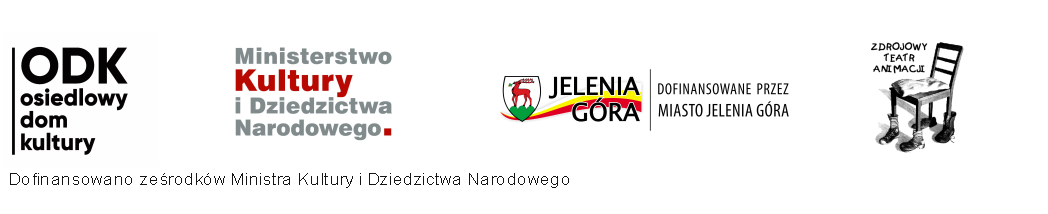 Osiedlowy Dom Kultury(ODK) osobní údaje v souladu s požadavky nařízení Evropského parlamentu a Rady (EU) č. 2016/679 o ochraně fyzických osob v souvislosti se zpracováním osobních údajů a o volném pohybu těchto údajů a o zrušení směrnice 95/46/ES (obecné nařízení o ochraně osobních; GDPR).Správcem shromažďovaných osobních údajů je Osiedlowy Dom Kultury, ul. Trzcińskiego 12, 58-506 Jelenia Góra,  tel./fax  +48 75 75 31 831,  +48 75 75 410 90, www.odk.jgora.pl,   forumteatrow@gmail.com, který je v souladu s GDPR správcem, který je zodpovědný za zpracování Vašich osobních údajů ve vazbě na účel, uvedený v odst. 3 této informace.Kontaktní osobou ve věci zpracování osobních údajů je pověřenec pro ochranu osobních údajů Iwona Rudyk, e-mail: odk5@wp.pl;Vaše osobní údaje se zpracovávají v souvislosti s organizací 19. Divadelních konfrontací dětí a mládeže – TEATRRRAŁKI Jelení Hora v Polsku 2019 Vaše osobní údaje mohou být předávány či zpřístupňovány pouze osobám, orgánům či institucím, kterým takové právo plyne z výše uvedeného nařízení, ze zvláštního zákona či veřejného zájmu.6. Máte právo:a/. požadovat umožnění přístupu k Vašim osobním údajům zpracovávaných na ODK,b/. požadovat opravu nepřesných osobních údajů (pokud se domníváte, že Vaše osobní údaje zpracovávané ODK jsou nepřesné),c/. požadovat omezení jejich zpracování,d/. požadovat výmaz osobních údajů bez zbytečného odkladu zpracovávaných ODK, popřípadě požadovat omezení jejich zpracování v souladu s příslušným právním základem pro zpracování osobních údajů,e/. podat stížnost u dozorového orgánu.f/. v případě že dojde k porušení zabezpečení vašich osobních údajů, které bude mít za následek vysoké riziko pro vaše práva a svobody, bude vám toto bez zbytečného odkladu oznámeno.Svá práva vůči správci osobních údajů uplatňujte cestou kontaktní osoby ve věci zpracování osobních údajů uvedených v bodě 2.Poskytnutí vašich osobních údajů je nezbytné pro dodržení zákonných požadavků a jejich neposkytnutí může mít důsledky spočívající v nemožnosti účastnit se projektuV rámci zpracování Vašich osobních údajů nedochází k automatizovanému rozhodování.V případě neoprávněného nevyřízení námitky nebo nesplnění povinnosti týkající se práv subjektů údajů má dotyčný právo požádat o přezkum dozorový organ, kterým je Úřad pro ochranu osobních údajů, kontakt www.uoou.cz.Osobní údaje mohou být dále, s ohledem na požadavky evropské či národní legislativy, poskytovány dalším subjektům pro potřeby evaluace či publicity.